Dzień dobry,Dzisiaj pobawimy się nadal " W wiejskiej zagrodzie". 1. Zapraszam do domowej zabawy ruchowej np. według pomysłu:https://www.youtube.com/watch?v=Bwi8nn9dB1g2. Dowiedzmy się, gdzie zwierzęta na wsi mieszkają i  co nam dają?https://www.youtube.com/watch?v=CpcmvJTO5G43. Poćwiczmy naszą zręczność i spostrzegawczość - wystarczy, że ułożycie na podłodze kilka kolorowych kartek, które będą barwnymi od kwiatów łąkami na wsi :https://www.facebook.com/watch/?v=13632177838810594. Sprawdźmy się, co zapamiętaliśmy na temat:  " Co nam dają zwierzęta na wsi?"np. kura, gęś, kaczka, krowa, świnia, owca.Niżej znajdziecie przykładowe obrazki, które Wam w tym pomogą.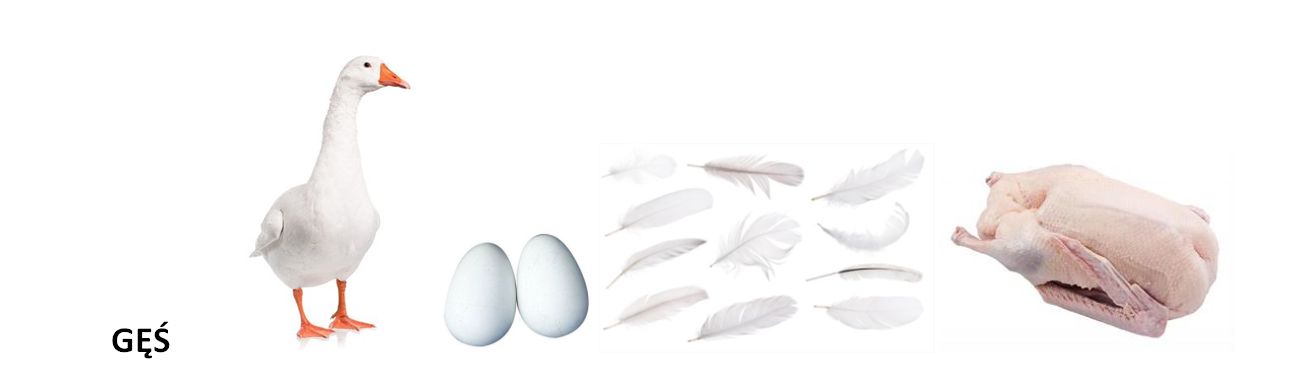 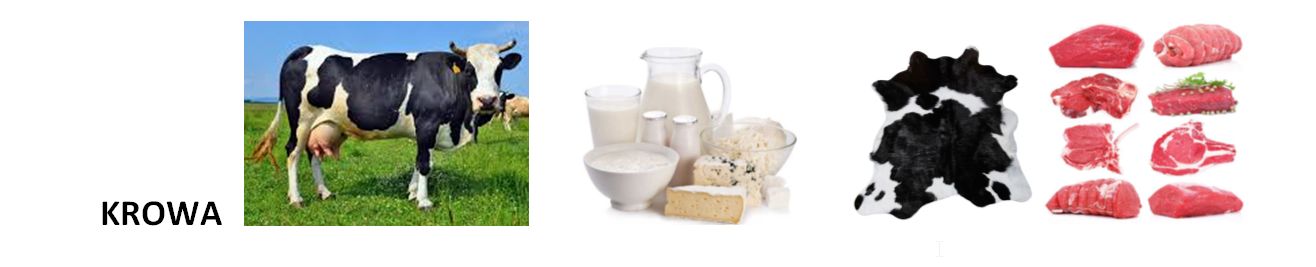 5. Jeśli chcecie, możecie wykonać  zwierzątko wiejskie za pomocą odbicia swojej rączki pomalowanej farbą (zobacz niżej pomysły).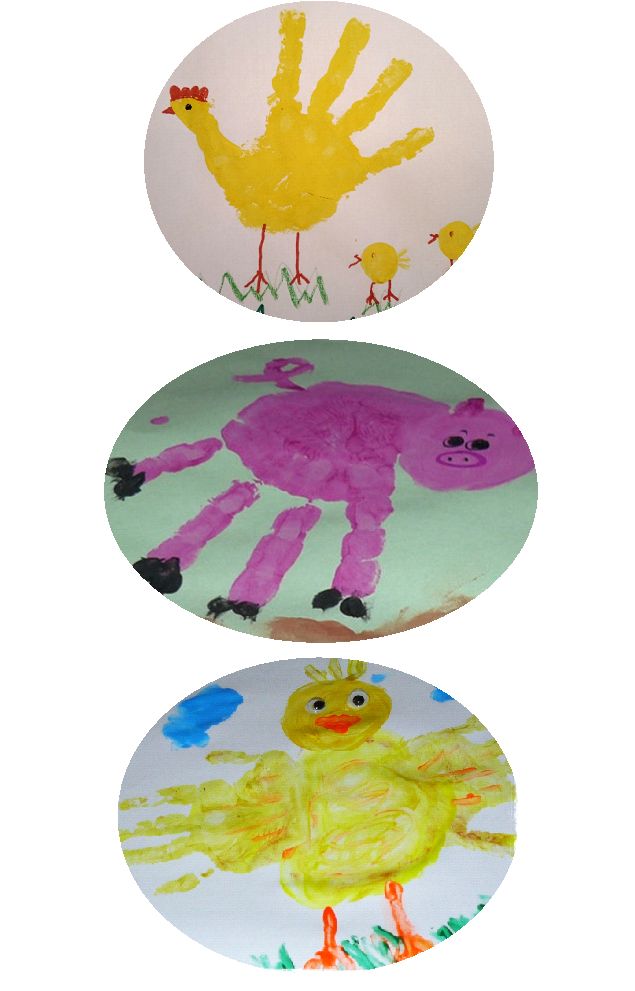 Wesołej zabawy:)